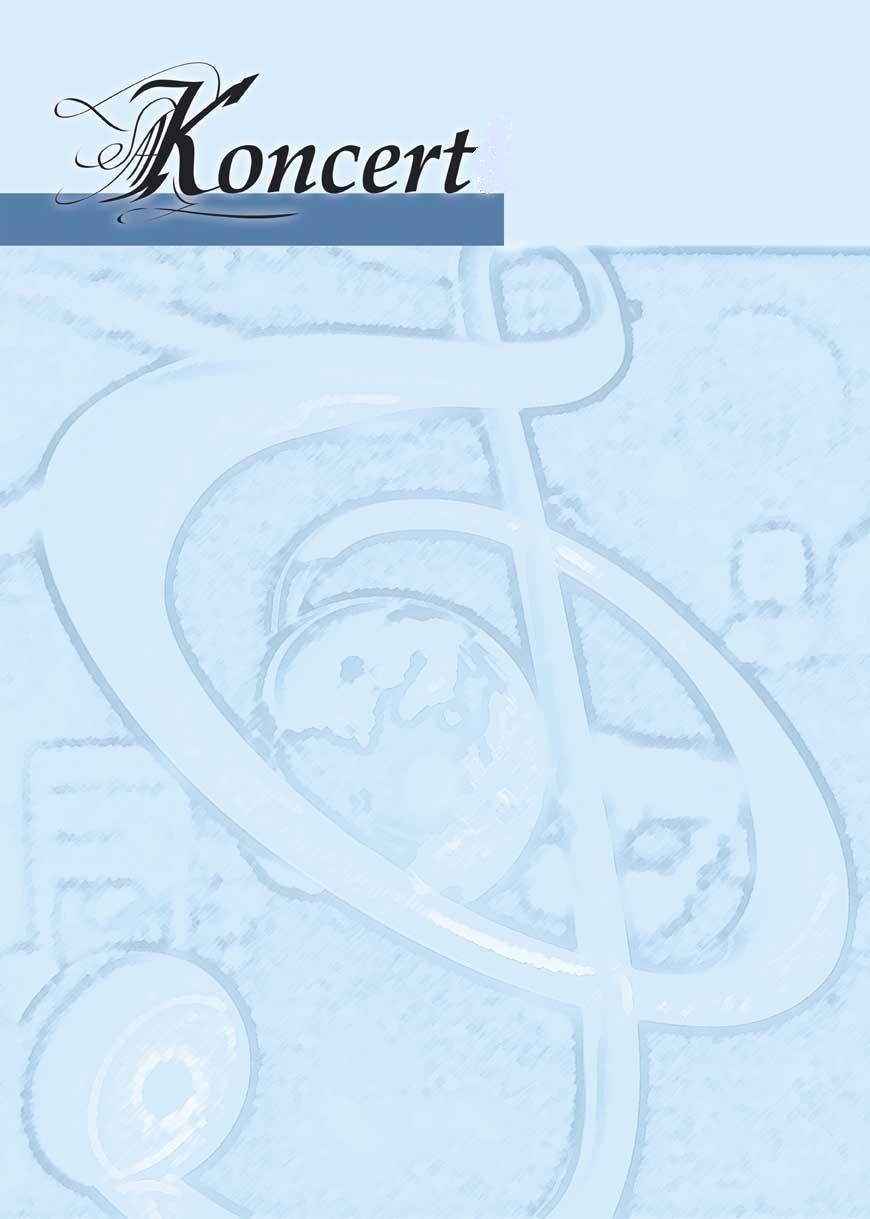 11.06.2010.  – 11,30 Paviljon Angiolina – Opatija 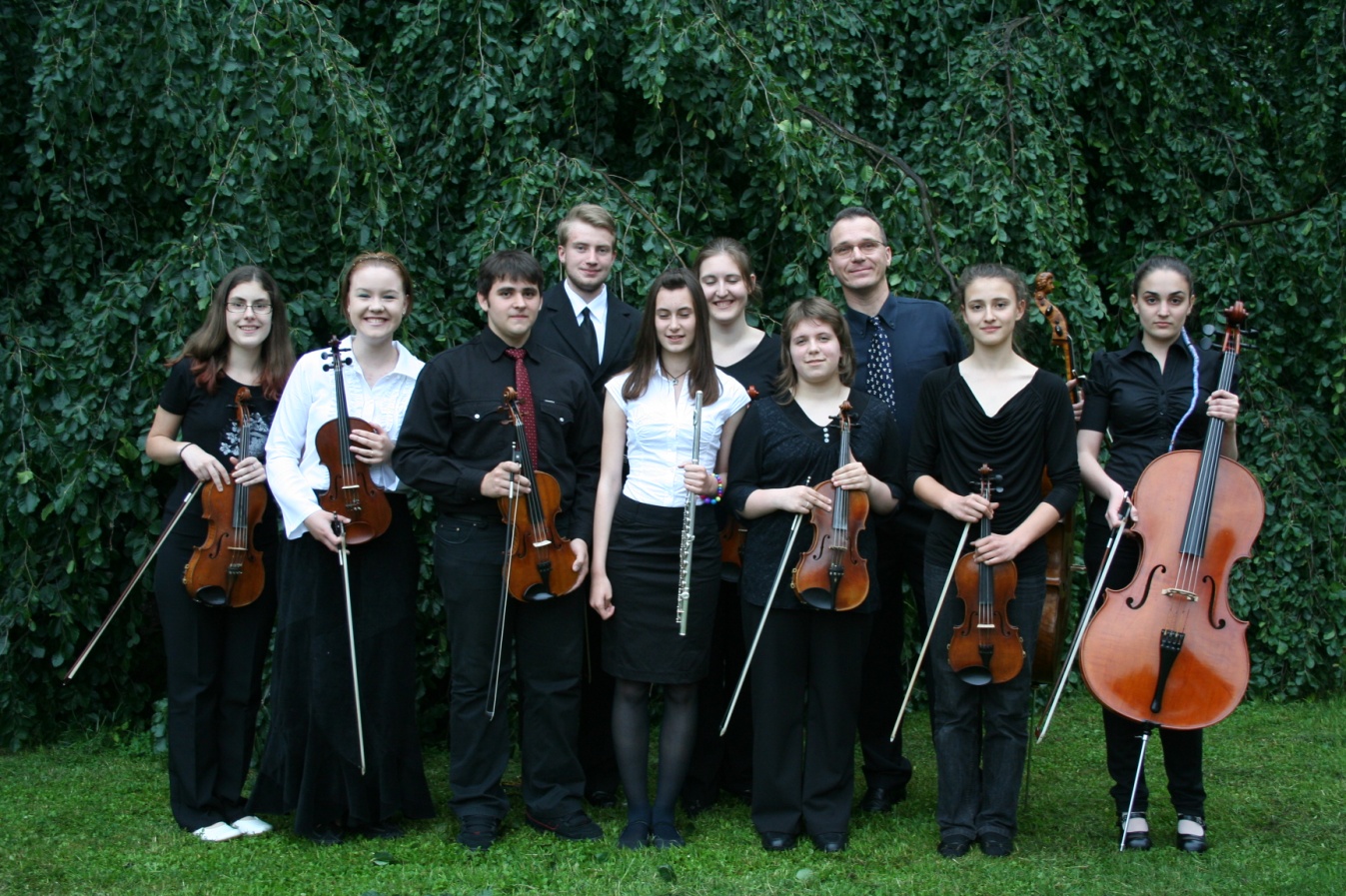 GLAZBENA ŠKOLA „MIRKOVIĆ“, Malinska*KOMORNI ANSAMBL „EUTERPA“iSOLISTI  GLAZBENE ŠKOLE KARLOVACOrganizator:Turistička zajednica Općine Malinska – Dubašnica Obala 96, Malinska, Otok Krk, Tel: 051 859 2007u suradnji sOSNOVNA I SREDNJA GLAZBENA ŠKOLA «MIRKOVIĆ», s pravom javnosti Andrije Štangera 67, 51410 Opatija, tel: 051 701 390 fax: 051 701 391 / e-mail: mirkovic.school@gmail.com / www.ogs-mirkovic-opatija.skole.hr Program:J.S. Bach: Simfonija (troglasna invencija ) br. 15 u h-molu, BWV 801Krešimir Klarić, čembalo 1. SrVivaldi: Treća sonata za violončelo i basso continuo u a-molu RV 43I stavak LargoSara Štraus, violončelo, 3. SrKrešimir Klarić, čembalo, 1. SrJ-M. Hotteterre: Sonata za dvije flaute i basso continuo u g-molu, op. 3, br. 1I stavak Prelude. LentamentMarija Lugarić, flauta, I srGabriela Benković, violina 2. SrŠtefan Polgar, violončelo, nastavnikKrešimir Klarić, čembalo, 1. SrL. Sorkočević: Treća simfonija u D-duru, II stavak AndanteF. J.Haydn: Sedam poslijednjih riječi našega Spasitelja na križu, Hob. III, 50-56Sonata II „Amen dico tibi; hodie mecum eris in Paradiso“G. F. Handel: Glazba na vodiMenueti 17 i 18J. S. Bach: Treća uvertira u D-duru, BWV 1068, II stavak AirNapolitanska: Santa LuciaAlida Mirković, violinaValentina Košmerl, violinaIvan Modrić, harmonikaKOMORNI SASTAV „EUTERPA“: Violine: Gabrijela Benković,  Alida Mirković, Hrvoje Kralj, Erika RadusinovićFlaute: Maria Krajačić, Marija LugarićViole: Josipa Starčević, Marko TropčićViolončelo: Sara Štraus, Štefan Polgar